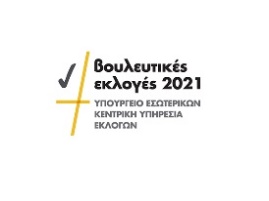 ΥΠΕΝΘΥΜΙΣΗ ΕΦΟΡΟΥ ΕΚΛΟΓΗΣ ΓΙΑ ΤΙΣ ΥΠΟΨΗΦΙΟΤΗΤΕΣΤΩΝ ΑΝΤΙΠΡΟΣΩΠΩΝ ΤΩΝ ΘΡΗΣΚΕΥΤΙΚΩΝ ΟΜΑΔΩΝΤΩΝ ΜΑΡΩΝΙΤΩΝ, ΑΡΜΕΝΙΩΝ ΚΑΙ ΛΑΤΙΝΩΝ------------------------------------------------Ο Έφορος Εκλογής Αντιπροσώπων των Θρησκευτικών Ομάδων των Μαρωνιτών, Αρμενίων και Λατίνων, επιθυμεί να υπενθυμίσει, ότι οι υποψηφιότητες για τις προσεχείς εκλογές θα υποβληθούν την Τετάρτη 12 Μαΐου 2021, στο Γραφείο του Εφόρου Εκλογής, στο Υπουργείο Εσωτερικών, μεταξύ των ωρών 9.00 π.μ. και 12.30 μ.μ.Τα έγγραφα υποβολής υποψηφιοτήτων διατίθενται από το Γραφείο του Εφόρου Εκλογής και την Υπηρεσία Εκλογών, στο Υπουργείο Εσωτερικών, στη Λευκωσία, καθημερινά, κατά τις εργάσιμες ημέρες και ώρες.	Γραφείο Εφόρου Εκλογής	Αντιπροσώπων των Θρησκευτικών Ομάδων	των Μαρωνιτών, Αρμενίων και Λατίνων5 Μαΐου 2021